В рамках предпринимаемых мер по борьбе с распространением новой коронавирусной инфекции Правительством Российской Федерации был утвержден Временный порядок установления степени утраты профессиональной трудоспособности в результате несчастных случаев на производстве и профессиональных заболеваний и разработки программы реабилитации пострадавшего в результате несчастного случая на производстве и профессионального заболевания.Согласно данному документу, медико-социальная-экспертиза будет проводиться учреждениями медико-социальной экспертизы без присутствия гражданина до 01.10.2020. Ситуация 1. Ранее мне не устанавливалась степень утраты профессиональной трудоспособности и не разрабатывалась ПРП. Что делать?Обратиться в медицинскую организацию.При наличии оснований медицинская организация оформит направление на МСЭ.Вы пройдете необходимые обследования.Медицинская организация передаст направление на МСЭ в бюро.Уведомление о проведенной МСЭ поступит Вам по телефону/электронной почте.Результаты медико-социальной экспертизы направят Вам почтовой связью.В случае установления степени утраты профессиональной трудоспособности и разработки ПРП сведения для назначения выплат и предоставления реабилитационных мероприятий будут переданы бюро в Фонд социального страхования.Ситуация 2. Ранее мне устанавливалась степень утраты профессиональной трудоспособности и разрабатывалась ПРП. Мне нужно пройти очередное освидетельствование. Что делать?Если Вы уже оформили направление на МСЭ в медицинской организацииМедицинская организация передаст направление на МСЭ в бюро.Уведомление о проведенной МСЭ поступит Вам по телефону/электронной почте.Результаты МСЭ направят Вам почтовой связью. Сведения для назначения выплат и предоставления реабилитационных мероприятий будут переданы бюро в Фонд социального страхования.Если Вы не оформляли направление на МСЭ в медицинской организацииБюро медико-социальной экспертизы продлит степень утраты профессиональной трудоспособности на      6 месяцев с даты ее окончания.Пример: степень утраты была установлена до 01.05.2020, следовательно, будет продлена до 01.11.2020.ПРП будет продлена на 6 месяцев с сохранением всех реабилитационных мероприятий, рекомендованных ранее.Уведомление о проведенной МСЭ поступит Вам по телефону/электронной почте.Справку об установлении степени утраты профессиональной трудоспособности и ПРП направят Вам почтовой связью. Сведения для назначения выплат и предоставления реабилитационных мероприятий будут переданы бюро в Фонд социального страхования.⚠ Процедура продления степени утраты профессиональной трудоспособности и ПРП распространяется на случаи, когда срок очередного освидетельствования приходится на период с 01 марта до 01 октября 2020 года.Ситуация 3. Я нуждаюсь в усилении степени утраты профессиональной трудоспособности (разработке новой программы реабилитации пострадавшего). Что делать?Обратиться в медицинскую организацию.При наличии оснований медицинская организация оформит направление на МСЭ.Вы пройдете необходимые обследования.Медицинская организация передаст направление на МСЭ в бюро.Уведомление о проведенной МСЭ поступит Вам по телефону/электронной почте.Результаты МСЭ направят Вам почтовой связью.Сведения о результатах МСЭ при необходимости будут переданы бюро в Фонд социального страхования.Федеральное казенное учреждение «Главное бюро медико-социальной экспертизы Федерального медико-биологического агентства»123182, г. Москва, а/я 47тел. 8 (499) 196-09-61gbmsefmba@gbmsefmba.ruwww.gbmsefmba.ru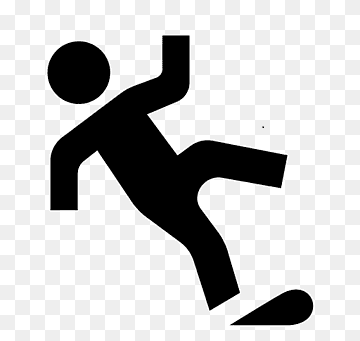 ВРЕМЕННЫЙ ПОРЯДОК УСТАНОВЛЕНИЯ СТЕПЕНИ УТРАТЫ ПРОФЕССИОНАЛЬНОЙ ТРУДОСПОСОБНОСТИ В РЕЗУЛЬТАТЕ НЕСЧАСТНОГО СЛУЧАЯ НА ПРОИЗВОДСТВЕ ИЛИ ПРОФЕССИОНАЛЬНОГО ЗАБОЛЕВАНИЯ И РАЗРАБОТКИ ПРОГРАММЫ РЕАБИЛИТАЦИИ ПОСТРАДАВШЕГО(утвержден постановлением Правительства Российской Федерации от 15.04.2020 № 511)